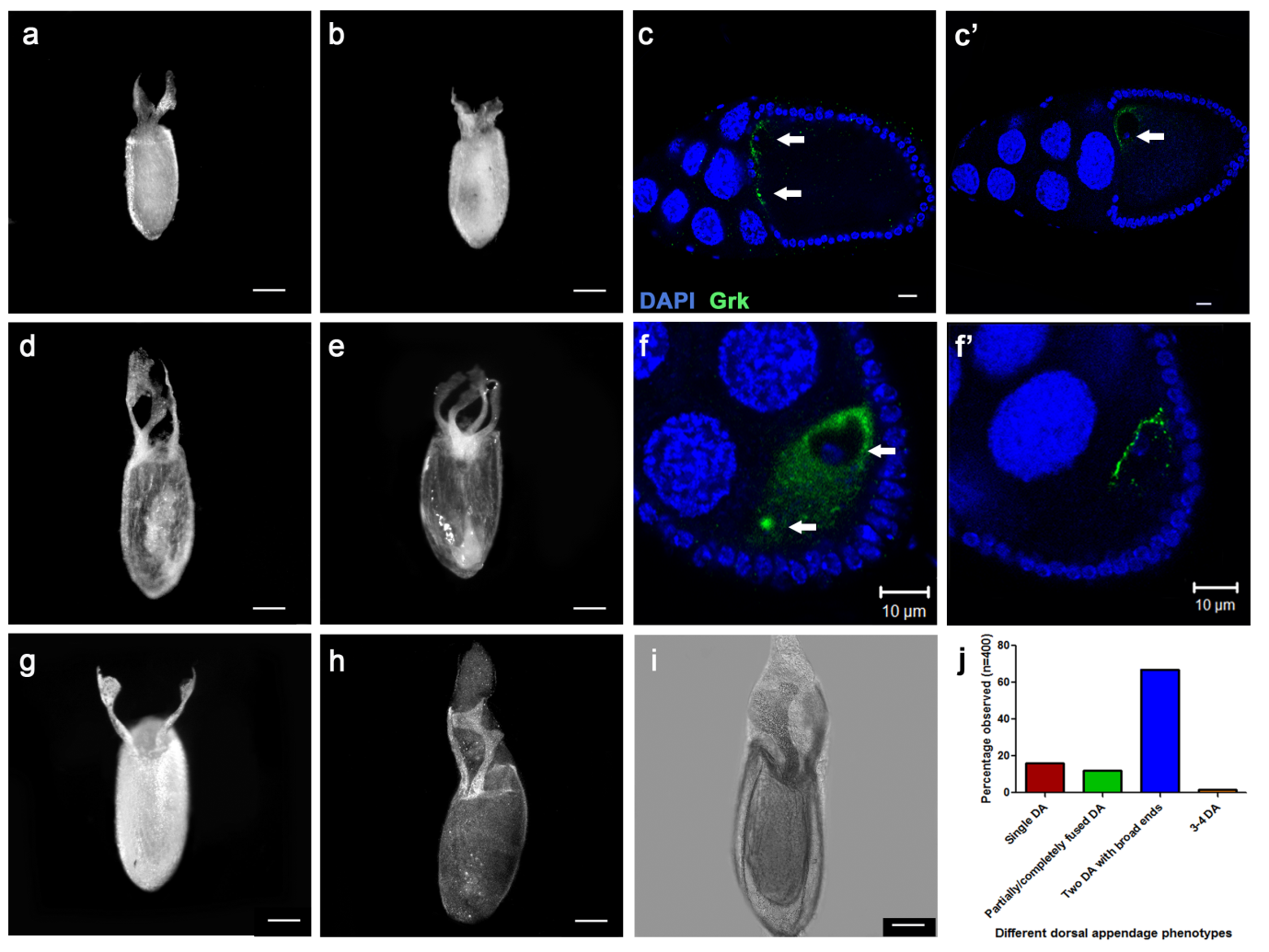 Figure S2. Htk affects chorion patterning. Dark field images of oviposited eggs are shown in the dorsal view. a. Partially fused dorsal appendages b. Completely fused dorsal appendages resulting into a crown-shaped dorsal appendage, probably because of a ring-shaped Grk at the anterior end (arrows) (c) in comparison to the crescent-shaped wild type Grk (c’) (arrow). d-e. Dorsalization phenotype was shown by ectopic DA with 3 DA (d) and 4 DA (e). The observed dorsalization phenotype may arise due to ectopically expressed Grk at ventral side (arrow) (f) of oocyte in htk-/- egg chamber in comparison to that in the control (f’). g-i. Failure of rapid cytoplasmic transport from nurse cell to oocyte was observed in htk-/- egg chambers. Please note the large fraction of the cytoplasm retained in nurse cells. Dorsal ﬁlaments are formed on the top of the remaining nurse cells. Such DAs were broad, branched, and tapering at the ends. These appendages were thicker or occasionally shorter than wild type and sometimes had extra material. j. A graph representing percentage of different types of dorsal appendage-related phenotypes. Scale bars, 20µm (a, b, d, e, g, i), 10 µm (c, c’, f, f’). 